Приложение 3Технологическая  карта  мастер-класса«Развитие навыков смыслового чтения  на уроках литературычерез опорный инструментарий»Учитель Туляева Н. А.          Цель: знакомство с формами преобразования текста на примере стихотворения Б. Л. Пастернака «Зимняя ночь».          Задачи:Мотивировать  участников  на  работу с  опорным инструментарием как средством развития предметных, метапредметных и личностных результатов;Организовать   осмысленную   продуктивную деятельность  педагогов   с опорным конспектом, образами стихотворения, ключевыми словами;Создать условия  для   формирования личностно-смысловых установок в  отношении использования опорного инструментария.           Прогнозируемые  результаты:- Участники понимают, что такое ассоциативный символ, опорный конспект, ключевые слова.- Участники познакомились с некоторыми формами работы с опорным инструментарием, овладели навыками преобразования лирического текста в опорную схему.- У участников возникают вопросы о работе с опорными конспектами, 70% участников проявляют интерес к этому виду работы.- Понимают и видят место опорного конспекта как образовательного ресурса в своей работе.- Представлен результат работы с опорным конспектом.Оборудование: проектор,  экран, компьютер,  бумага (формат А4), маркеры  насыщенных цветов, магниты для доски, медиатекст со звучащим стихотворением, раздаточный материал, презентация с текстовым, иллюстративным и музыкальным материалом.Карта мастер-класса:Приложение 1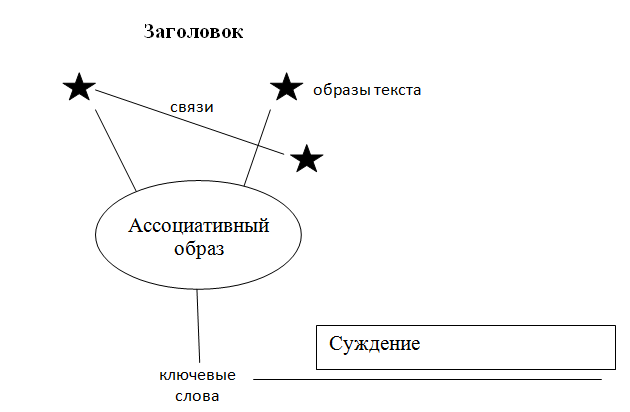 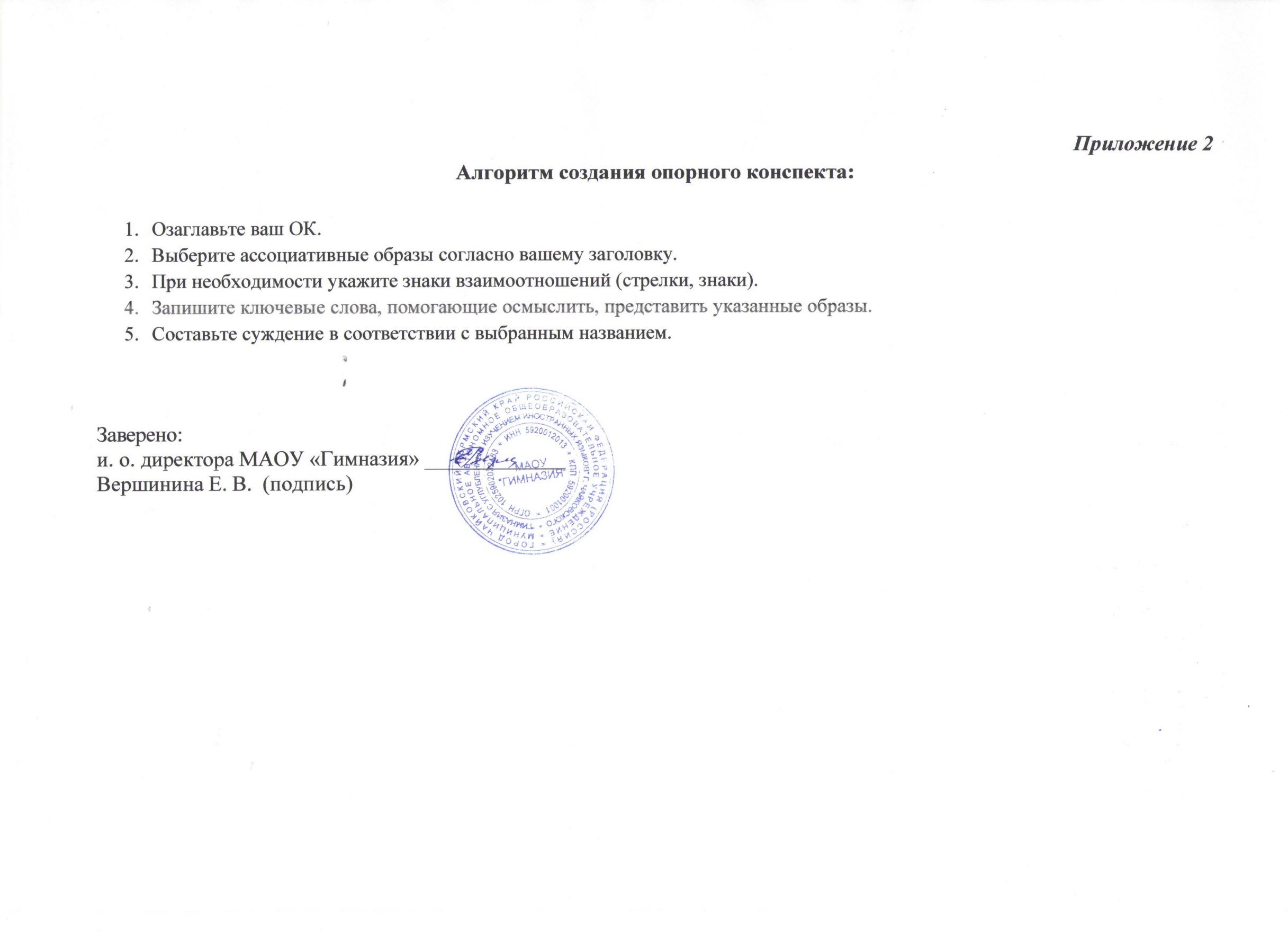 №ВремяДеятельность учителяДеятельность учителяДеятельность педагоговПланируемый результатПримечаниеОрганизационно-мотивационный этап: погружение в деятельностьОрганизационно-мотивационный этап: погружение в деятельностьОрганизационно-мотивационный этап: погружение в деятельностьОрганизационно-мотивационный этап: погружение в деятельностьОрганизационно-мотивационный этап: погружение в деятельностьОрганизационно-мотивационный этап: погружение в деятельностьОрганизационно-мотивационный этап: погружение в деятельность2 мин2 мин2 мин2 мин- На слайде портрет Б. Л. Пастернака.-- Приветствие учителя, организация внимания и внутренней готовности.- Я предлагаю погрузиться в художественный мир одного из самых загадочных поэтов русской литературы Бориса Леонидовича ПАСТЕРНАКА. О нём М. И. Цветаева сказала: «Пастернак – это «тайнопись», «иносказание», «шифр». Я предлагаю вам поработать с содержанием стихотворения «Зимняя ночь». СЛАЙД 1- Сейчас мы прослушаем его, и я предлагаю определить важные, на ваш взгляд,  образы стихотворения.СЛАЙД 2(Звучит стихотворение в исполнении И. Кваши)- А сейчас я предлагаю вам подчеркнуть эти образы в тексте стихотворения. Работать вы можете в паре. На работу 1 мин.- Скажите, пожалуйста, какие образы встретились вам в стихотворении?- А какие из них, по-вашему, несут основную смысловую нагрузку?- Какие ассоциации вызывает у вас образ свечи?СЛАЙД 3- О чём вам говорит образ метели?СЛАЙД 4Подчёркивают  в стихотворении (раздаточный материал) образы, встретившиеся в стихотворенииОтвечают на вопросы.Первичное восприятие текстаФормулируют свои ассоциации со словами «свеча» и «метель»Медиатекст со стихотворениемДеятельностно-исследовательский: работа с ключевыми словами, знакомство с особенностями ОКДеятельностно-исследовательский: работа с ключевыми словами, знакомство с особенностями ОКДеятельностно-исследовательский: работа с ключевыми словами, знакомство с особенностями ОКДеятельностно-исследовательский: работа с ключевыми словами, знакомство с особенностями ОКДеятельностно-исследовательский: работа с ключевыми словами, знакомство с особенностями ОКДеятельностно-исследовательский: работа с ключевыми словами, знакомство с особенностями ОКДеятельностно-исследовательский: работа с ключевыми словами, знакомство с особенностями ОК1 мин1 мин- А сейчас дополните свои ассоциации пастернаковским видением этих миров. Подчеркните в тексте стихотворения образы, ключевые слова, слова-опоры, относящиеся к метели, голубым цветом, а к образу свечи – жёлтым.- Что у вас получилось?СЛАЙДРаботают с текстом, находят образы, «рисующие»  метель и свечу.Называют образы2 мин2 мин- Найденные нами образы и ключевые слова мы поместим на опорном конспекте. - Скажите, кто использует на уроках опорный конспект?- Спасибо. Хочу поделиться своим опытом использования смысловых опор на уроках литературы. Тема моего мастер-класса «Опорный конспект как способ формирования метапредметных  умений  на уроках литературы».СЛАЙД-Технология работы с опорными конспектами была предложена и разработана математиком Виктором Фёдоровичем  Шаталовым и была развита его последователями… Ю. С. Меженко на уроках русского языка и О. И. Любимовым на уроках литературы. СЛАЙД- В своей деятельности опираюсь на их труды. Чтобы понять их подходы, обратимся к технологии создания опорного конспекта.- Посмотрите внимательно на рисунок-памятку ОК, представленную на слайде.  Что должно быть обязательно в ОК? (см. Приложение 1 ниже)СЛАЙД - Хочется добавить, что удачно найденный ассоциативный символ – залог успеха. Он является ядром ОК. На него можно «наложить» все остальные образы. Он помогает представить произведение целостно.- Посмотрите внимательно на образный ряд, созданный вами, и выберите тот, который будет в основе вашего конспекта. Вам в группе нужно договориться и выбрать один образ.- К оформлению ОК предъявляются следующие требования. Обратите внимание на слайд.-Какие из требований вам непонятны?СЛАЙД - Для оформления ОК вы можете использовать различные средства выражения.СЛАЙДОсмысляют принципы создания опорного конспектаДеятельностный: создание опорного конспектаДеятельностный: создание опорного конспектаДеятельностный: создание опорного конспектаДеятельностный: создание опорного конспекта1 мин5 мин1 мин5 мин- Сейчас вам предстоит создать свой ОК по стихотворению. Работать вы будете в группе.- Посмотрите на памятку создания ОК. Прочитайте её… Есть ли вопросы по созданию ОК. (см. Приложение 2 ниже)- Составьте суждение, в котором отражена ваша идея ОК. (на листочках Фломастером)- Что вы хотели сказать ОК?- На создание ОК 5 минут.- ВСЁ ЛИ ПОНЯТНО? Работают с памятками создания ОК.Осмысляют проектно-исследовательскую задачуВыбирают нужные образы.  На формате А 3 создают свой ОК и формулируют суждение.Деятельностный: представление опорного конспектаДеятельностный: представление опорного конспектаДеятельностный: представление опорного конспектаДеятельностный: представление опорного конспекта3.14 мин4 мин- Предлагаю закончить работу. Но прежде чем вы озвучите своё видение, дадим возможность другой группе осмыслить вашу интерпретацию стихотворения. Меняемся ОК и создаём своё суждение. Что удалось увидеть другим группам? Что не увидели мы, но отметили другие.- Давайте «прочитаем» ОК другой группы. А какая была ваша версия?- «Читают» интерпретацию  ОК другой группы.-Обсуждают и выходят на возможные варианты «прочтения» стихотворения Прикрепляю ОК, Другая группа читает суждение, а затем создатели ОК крепят своё суждениеНа доску крепим озвученный ОК.Рефлексивный этап: осмысление значимости работы с ОКРефлексивный этап: осмысление значимости работы с ОКРефлексивный этап: осмысление значимости работы с ОКРефлексивный этап: осмысление значимости работы с ОК2 мин2 мин- Скажите, как вы поняли, что помогает формировать ОК? Какие метапредметные умения развивает? Спасибо, коллеги. Абсолютно согласна.- Этот перечень умений можно продолжить. СЛАЙД- В целом, опорный конспект активизирует познавательную активность ребёнка и, говоря словами К. Г. Станиславского, позволяет «трудное сделать лёгким, лёгкое – привычным, привычное – красивым, красивое – прекрасным».Размышляют и определяют, какие метапредметные результаты развивает ОК.Осмысление значимости работы с опорным конспектомРефлексивный этапРефлексивный этапРефлексивный этапРефлексивный этапРефлексивный этапРефлексивный этапРефлексивный этап1 мин1 мин-В заключение нашего мастер-класса я предлагаю вам  выразить своё эмоциональное впечатление от мастер-класса. С каким настроением вы уходите. - Обозначьте своё мнение на снежинке с помощью слов, символов, ассоциаций. А может, кто-то хочет озвучить - Спасибо. Я желаю вам успехов в творчестве, ведь учительская судьба – это творчество каждый день.- Уважаемые коллеги, прикрепите, пожалуйста, снежинку на ОК.  Спасибо всем за работу.Записывают свои впечатления от мастер-класса на снежинкеПрикрепляют снежинку на опорный конспект